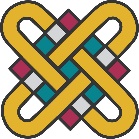 ΕΛΛΗΝΙΚΗ ΔΗΜΟΚΡΑΤΙΑΠΑΝΕΠΙΣΤΗΜΙΟ ΔΥΤΙΚΗΣ ΜΑΚΕΔΟΝΙΑΣΣΧΟΛΗ KOIΝΩΝΙΚΩΝ ΚΑΙ ΑΝΘΡΩΠΙΣΤΙΚΩΝ ΕΠΙΣΤΗΜΩΝΠΑΙΔΑΓΩΓΙΚΟ ΤΜΗΜΑ ΔΗΜΟΤΙΚΗΣ ΕΚΠΑΙΔΕΥΣΗΣΕΠΙΤΥΧΟΝΤΕΣ ΚΑΤΑΤΑΚΤΗΡΙΩΝ ΕΞΕΤΑΣΕΩΝ ΑΚΑΔΗΜΑΪΚΟΥ ΕΤΟΥΣ 2020-2021Οι εγγραφές θα λάβουν χώρα από τη Δευτέρα 13 Σεπτεμβρίου 2021 ως και την Παρασκευή 17 Σεπτεμβρίου 2021, από τις 10:00 μέχρι τις 12:00 στη Γραμματεία του Τμήματος. Οι επιτυχόντες θα πρέπει να προσκομίσουν μόνο απλή φωτοτυπία της Αστυνομικής τους Ταυτότητας.Ο Πρόεδρος του ΤμήματοςΙωάννης ΘωίδηςΑ/ΑΑριθμός πρωτοκόλλου αίτησης συμμετοχής1655/10-11-20202829/16-11-20203705/11-10-20204657/10-11-20205843/16-11-20206690/10-11-20207645/5-11-20208724/12-11-20209633/5-11-202010662/10-11-202011664/10-11-202012643/5-11-202013687/10-11-202014647/5-11-202015807/16-11-202016697/10-11-202017733/12-11-202018642/5-11-202019783/16-11-202020660/10-11-202021731/12-11-2020